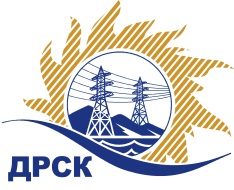 Акционерное Общество«Дальневосточная распределительная сетевая  компания»ПРОТОКОЛ № 249/УР-РЗакупочной комиссии по рассмотрению предложений открытого электронного запроса предложений на право заключения договора на выполнение работ Капитальный ремонт ВЛ 35 кВ Шахта-Ч (Т-314) филиала ХЭС  закупка № 777 раздел 1.1.  ГКПЗ 2016ПРИСУТСТВОВАЛИ: 10 членов постоянно действующей Закупочной комиссии ОАО «ДРСК»  2-го уровня.ВОПРОСЫ, ВЫНОСИМЫЕ НА РАССМОТРЕНИЕ ЗАКУПОЧНОЙ КОМИССИИ: О  рассмотрении результатов оценки заявок Участников.О признании заявок соответствующими условиям запроса предложений.О предварительной ранжировке заявок.О проведении переторжкиРЕШИЛИ:По вопросу № 1:Признать объем полученной информации достаточным для принятия решения.Утвердить цены, полученные на процедуре вскрытия конвертов с заявками участников открытого запроса предложений.По вопросу № 22.1 Признать заявки ООО "ВЫСОТНИК" (Россия 680000 г. Хабаровск, ул. Кирова, дом 4), АО «ВСЭСС» (Россия, г. Хабаровск, ул. Тихоокеанская, 165, 680042)   соответствующими условиям закупки.По вопросу № 33.1. Утвердить предварительную ранжировку предложений Участников:По вопросу № 4Провести переторжку. Допустить к участию в переторжке предложения следующих участников: ООО "ВЫСОТНИК" (Россия 680000 г. Хабаровск, ул. Кирова, дом 4), АО «ВСЭСС» (Россия, г. Хабаровск, ул. Тихоокеанская, 165, 680042).  Определить форму переторжки: заочная.Назначить переторжку на 29.01.2016 в 10:00 час. (благовещенского времени).Место проведения переторжки: электронная торговая площадка www.b2b-energo.ru  Ответственному секретарю Закупочной комиссии уведомить участников, приглашенных к участию в переторжке, о принятом комиссией решенииОтветственный секретарь Закупочной комиссии  2 уровня АО «ДРСК»                                                       ____________________   М.Г.ЕлисееваЧувашова О.В.(416-2) 397-242г. Благовещенск«27» января 2016№Наименование участника и его адресПредмет заявки на участие в запросе предложений1ООО "ВЫСОТНИК" (Россия 680000 г. Хабаровск, ул. Кирова, дом 4)Предложение: Предлагаем заключить договор, подано 29.12.2015 в 06:45
Цена: 2 000 271,00 руб. (НДС не облагается)2АО «ВСЭСС» (Россия, г. Хабаровск, ул. Тихоокеанская, 165, 680042)Предложение, подано 19.01.2016 в 02:53
Цена: 2 361 283,84 руб. (цена без НДС: 2 001 088,00 руб.)Место в предварительной ранжировкеНаименование участника и его адресЦена заявки  на участие в закупке без НДС, руб.Балл по неценовой предпочтительности1 местоООО "ВЫСОТНИК" (Россия 680000 г. Хабаровск, ул. Кирова, дом 4)2 000 271,00 руб. (НДС не облагается)3,22 местоАО «ВСЭСС» (Россия, г. Хабаровск, ул. Тихоокеанская, 165, 680042)2 361 283,84 руб. (цена без НДС: 2 001 088,00 руб.)3,2